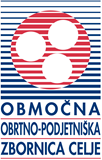 VABIMO VAS NA USPOSABLJANJE:»POSLOVNA KOMUNIKACIJA V NEMŠKEM JEZIKU«Program usposabljanja je namenjen potencialnim podjetnikom ter malim in srednjim podjetjem, ki jih zanima nemško govoreči trg EU. Pogoj za udeležbo je osnovna raven znanja nemškega jezika (A1) in obveznost udeležbe vseh ur usposabljanja (s podpisom prijavnice se zavezujete k rednemu obiskovanju celotnega usposabljanja v trajanju 10 ur). Program je zasnovan tako, da bodo udeleženci aktivno sodelovali na dveh srečanjih, in sicer v terminih: - torek, 6.5.2019 od 8. do 12.30 ure- petek, 24.5.2019 od 8. do 12.30 ureLokacija izvedbe: OOZ Celje, Cesta na Ostrožno 4, CeljeVsebina usposabljanja: •	poslovna kultura v nemško govorečih državah v EU•	komunikacija po telefonu in elektronski pošti •	priprava na poslovna srečanja•	poslovna konverzacijaIzvajalka: Greta Jenček, samostojna podjetnica z 8 let novinarskih izkušenj, 25 let pedagoških izkušenj (od tega več kot 10 let v izobraževanju odraslih),  17 let sodna tolmačka za nemški jezik in  5 let urednica na mednarodnih učbeniških projektih.Udeležba na usposabljanju je za udeležence brezplačna. Izpolnjeno prijavnico pošljite na elektronski naslov tatjana.stinek@ozs.si do torka, 30.4.2019. Prijave bomo sprejemali do zapolnitve mest v skupini in vam bomo potrdili udeležbo.-------------------------------------------------------------------------------------------------------------------------------------------P R I J A V N I C A  POSLOVNA KOMUNIKACIJA V NEMŠKEM JEZIKUTermini izvedbe: 6.5. in 24.5.2019 od 8. do 12.30Vašo prijavo na posamezno delavnico do zapolnitve prostih mest pričakujemo najkasneje do torka,  30.4.2019, po e-pošti tatjana.stinek@ozs.si. DAVČNA ŠTEVILKA:  __________________________TELEFON OZ. GSM: _________________________   E-POŠTA: _____________________________________    IME IN PRIIMEK UDELEŽENCA: _________________________________________________________________								Podpis:  ____________________________PODJETJE/S.P, NASLOV: 